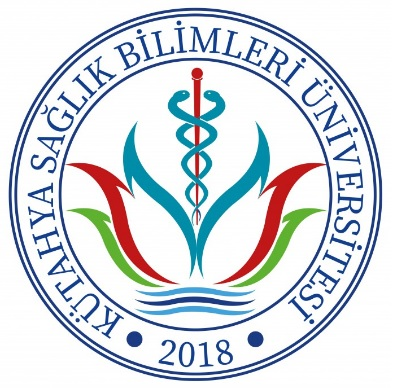 T.C.KÜTAHYA SAĞLIK BİLİMLERİ ÜNİVERSİTESİ(Sağlık, Kültür ve Spor Dairesi Başkanlığı)ÖĞRENCİ TOPLULUKLARI DOSYASISAĞLIK HESAPLAMALI BİLİMLER VE İNOVATİF TEKNOLOJİTOPLULUĞU